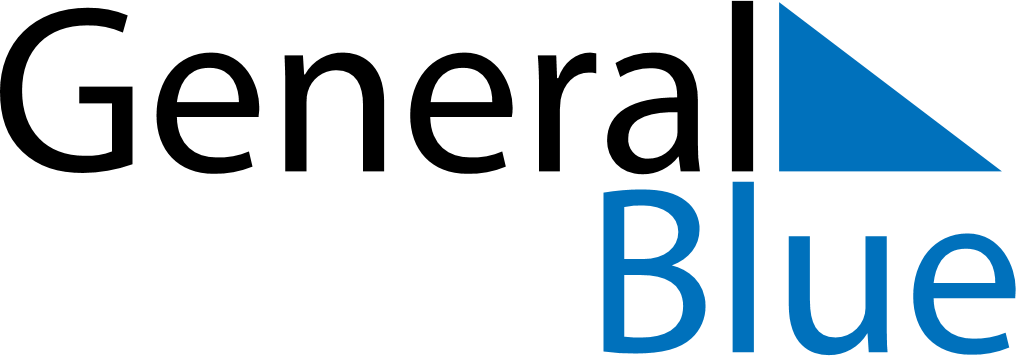 May 2024May 2024May 2024May 2024May 2024May 2024Lakselv, Troms og Finnmark, NorwayLakselv, Troms og Finnmark, NorwayLakselv, Troms og Finnmark, NorwayLakselv, Troms og Finnmark, NorwayLakselv, Troms og Finnmark, NorwayLakselv, Troms og Finnmark, NorwaySunday Monday Tuesday Wednesday Thursday Friday Saturday 1 2 3 4 Sunrise: 2:48 AM Sunset: 9:46 PM Daylight: 18 hours and 58 minutes. Sunrise: 2:42 AM Sunset: 9:52 PM Daylight: 19 hours and 9 minutes. Sunrise: 2:35 AM Sunset: 9:58 PM Daylight: 19 hours and 22 minutes. Sunrise: 2:29 AM Sunset: 10:04 PM Daylight: 19 hours and 34 minutes. 5 6 7 8 9 10 11 Sunrise: 2:23 AM Sunset: 10:10 PM Daylight: 19 hours and 47 minutes. Sunrise: 2:16 AM Sunset: 10:17 PM Daylight: 20 hours and 0 minutes. Sunrise: 2:09 AM Sunset: 10:23 PM Daylight: 20 hours and 14 minutes. Sunrise: 2:02 AM Sunset: 10:30 PM Daylight: 20 hours and 28 minutes. Sunrise: 1:54 AM Sunset: 10:38 PM Daylight: 20 hours and 43 minutes. Sunrise: 1:46 AM Sunset: 10:46 PM Daylight: 20 hours and 59 minutes. Sunrise: 1:37 AM Sunset: 10:55 PM Daylight: 21 hours and 17 minutes. 12 13 14 15 16 17 18 Sunrise: 1:28 AM Sunset: 11:04 PM Daylight: 21 hours and 36 minutes. Sunrise: 1:17 AM Sunset: 11:15 PM Daylight: 21 hours and 57 minutes. Sunrise: 1:05 AM Sunset: 11:27 PM Daylight: 22 hours and 22 minutes. Sunrise: 12:48 AM Sunset: 11:44 PM Daylight: 22 hours and 55 minutes. Sunrise: 12:53 AM Sunrise: 12:53 AM Sunrise: 12:53 AM 19 20 21 22 23 24 25 Sunrise: 12:53 AM Sunrise: 12:53 AM Sunrise: 12:53 AM Sunrise: 12:53 AM Sunrise: 12:53 AM Sunrise: 12:53 AM Sunrise: 12:53 AM 26 27 28 29 30 31 Sunrise: 12:53 AM Sunrise: 12:53 AM Sunrise: 12:53 AM Sunrise: 12:53 AM Sunrise: 12:53 AM Sunrise: 12:53 AM 